Publicado en Madrid el 26/09/2022 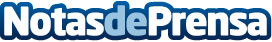 Ofi-Logic, la empresa que tiene la solución a los problemas más típicos de las impresorasLas impresoras suelen ser unas grandes aliadas y compañeras de trabajo más silenciosas, siempre dispuestas a solucionar y facilitar el trabajo de las personas hasta que dejan de responder. Entonces una empresa de mantenimiento, reparación, coste por página y mucho más entra en acción y lo solucionaDatos de contacto:Ofi-Logic91 665 17 85Nota de prensa publicada en: https://www.notasdeprensa.es/ofi-logic-la-empresa-que-tiene-la-solucion-a Categorias: Hardware Recursos humanos http://www.notasdeprensa.es